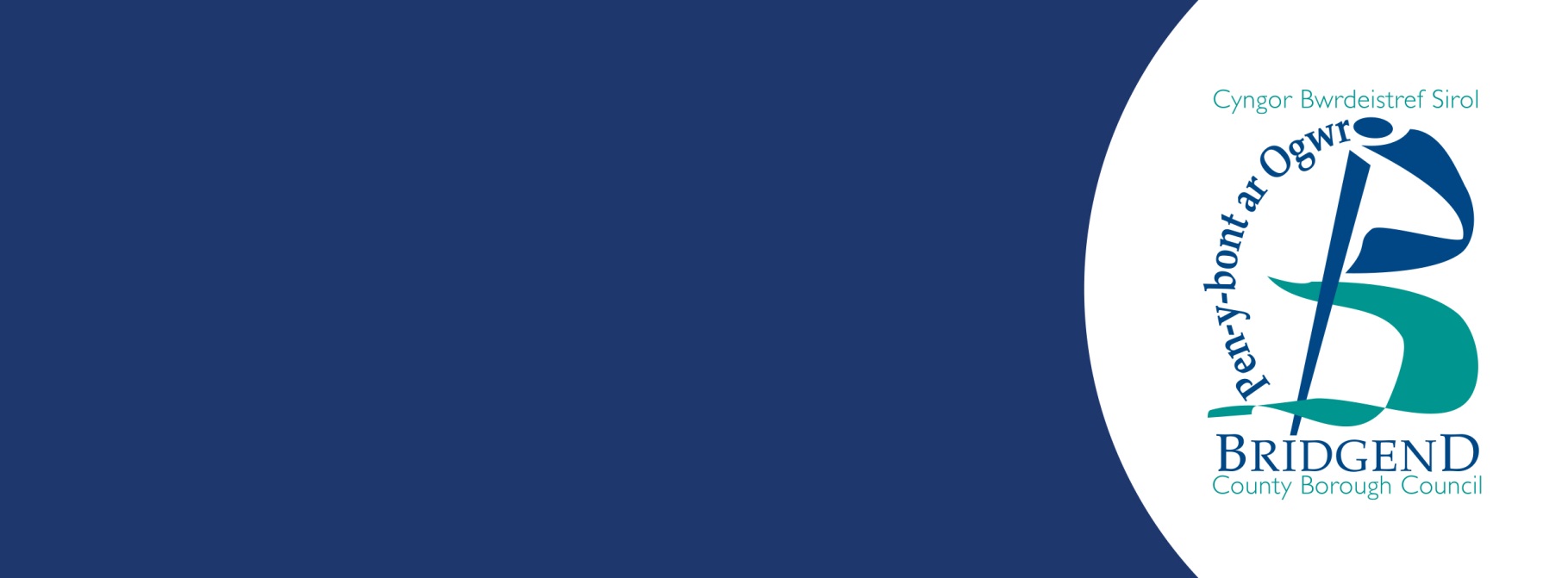 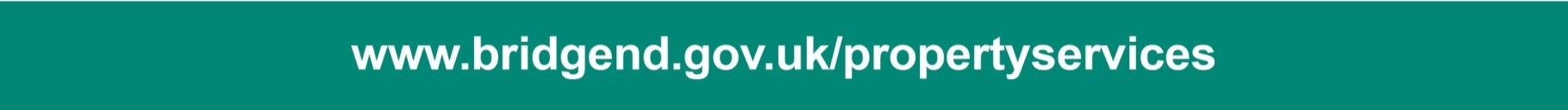 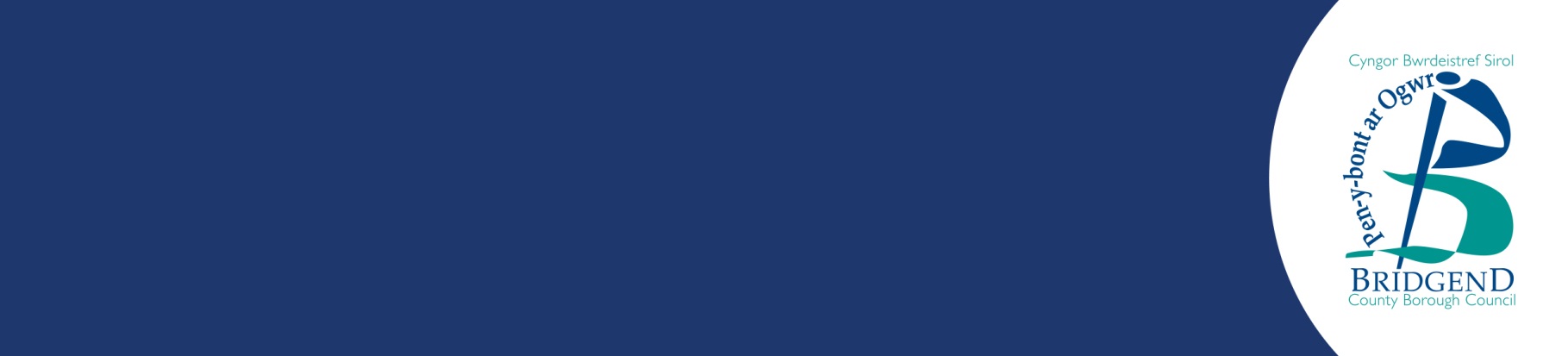 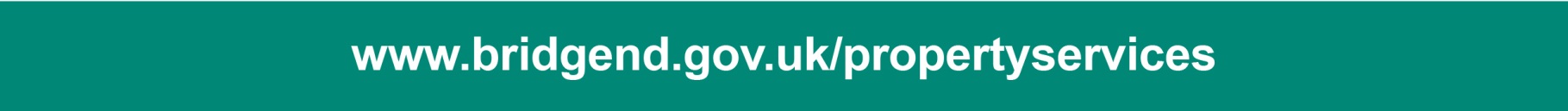 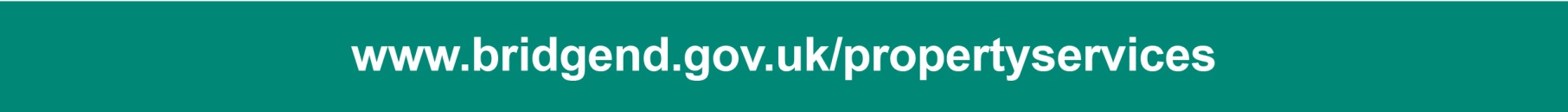 PHOTO I DDILYN